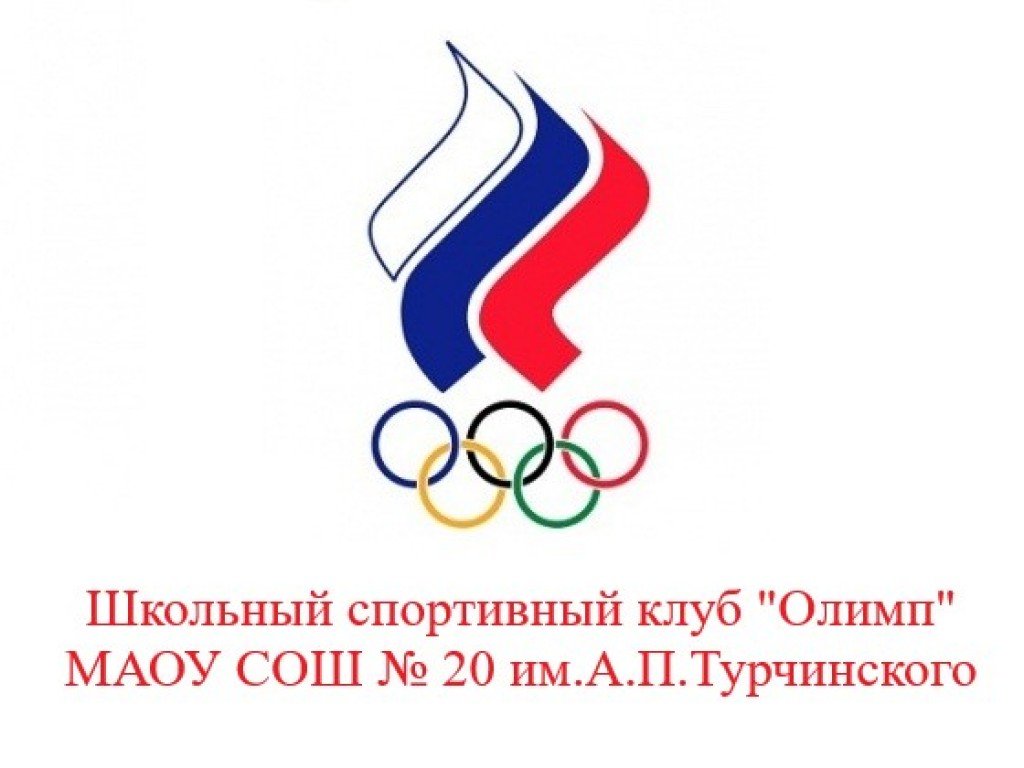 Девиз ШСК «Олимп»«Олимп»-удача! «Олимп»-успех!«Олимп» спортивный и лучше всех!